ПРОЕКТВ соответствии с Федеральным законом от 06.10.2003 года № 131-ФЗ «Об общих принципах организации местного самоуправления в Российской Федерации», Федеральным законом от 29.12.2017 г. № 463-ФЗ «О внесении изменений в Федеральный закон «Об общих принципах организации местного самоуправления в Российской Федерации» и отдельные законодательные акты Российской Федерации», Законом Чувашской Республики от 21.12.2018 года №102 «О порядке определения границ прилегающих территорий в Чувашской Республике», руководствуясь Уставом Хозанкинского сельского поселения, Собрание депутатов Хозанкинского сельского поселения р е ш и л о:Внести в Правила благоустройства территории населенных пунктов Хозанкинского сельского поселения Красночетайского района Чувашской Республики, утвержденные решением Собрания депутатов Хозанкинского сельского поселения от  15.08.2017 г. № 4 следующие изменения:1. Подпункт 1.6 пункта 1 дополнить абзацами следующего содержания:«Прилегающая территория - территория общего пользования, которая прилегает к зданию, строению, сооружению, земельному участку в случае, если такой земельный участок образован, и границы которой определены с настоящими Правилами в соответствии с порядком, установленным Законом Чувашской Республики от 21.12.2018 года №102 «О порядке определения границ прилегающих территорий в Чувашской Республике»;Территории общего пользования - территории, которыми беспрепятственно пользуется неограниченный круг лиц (в том числе площади, улицы, проезды, набережные, береговые полосы водных объектов общего пользования, скверы, бульвары);Границы прилегающей территории - местоположение прилегающей территории, установленное посредством определения в местной системе координат характерных точек ее границ;Площадь прилегающей территории - площадь геометрической фигуры, образованной проекцией границ прилегающей территории на горизонтальную плоскость.».2. Пункт 3.1  дополнить подпунктом 3.1.5 следующего содержания:«3.1.5 Границы прилегающих территорий1. Границы прилегающей территории определяются с учетом расположения зданий, строений, сооружений, земельных участков в существующей застройке, вида их разрешенного использования и фактического назначения, их площади и протяженности.2. Границы прилегающей территории определяются с учетом следующих ограничений:1) в отношении каждого здания, строения, сооружения, земельного участка могут быть установлены границы только одной прилегающей территории, в том числе границы, имеющие один замкнутый контур или два непересекающихся замкнутых контура;2) установление границ прилегающей территории, общей для двух и более зданий, строений, сооружений, земельных участков, за исключением случаев, когда строение или сооружение, в том числе объект коммунальной инфраструктуры, обеспечивает исключительно функционирование другого здания, строения, сооружения, земельного участка, в отношении которого определяются границы прилегающей территории, не допускается;3) пересечение границ прилегающих территорий, за исключением случая установления смежных (общих) границ прилегающих территорий, не допускается;4) внутренняя часть границ прилегающей территории устанавливается:в случае, если границы земельного участка установлены в соответствии с земельным законодательством (сведения о границах земельного участка внесены в Единый государственный реестр недвижимости), - по границе земельного участка;в случае, если границы земельного участка, здания, строения, сооружения не установлены в соответствии с земельным законодательством (сведения о границах земельного участка, здания, строения, сооружения не внесены в Единый государственный реестр недвижимости), - по фактической границе земельного участка, контура здания, строения, сооружения, ограждений (иных ограждающих конструкций);5) внешняя часть границ прилегающей территории устанавливается:в пределах территорий общего пользования по границам земельных участков, образованных на таких территориях, или по границам, закрепленным с использованием природных объектов (в том числе зеленых насаждений) или объектов искусственного происхождения (дорожный и (или) тротуарный бордюр, иное подобное ограждение территории общего пользования);по смежным (общим) границам с другими прилегающими территориями (для исключения вклинивания, вкрапливания, изломанности границ, чересполосицы при определении границ прилегающих территорий и соответствующих территорий общего пользования, которые будут находиться за границами таких территорий).».4. Настоящее решение вступает в силу после официального опубликования в периодическом печатном издании «Вестник Хозанкинского сельского поселения».Председатель Собрания депутатовХозанкинского сельского поселения:                                              П.Н. МатюшкинЧĂВАШ РЕСПУБЛИКИ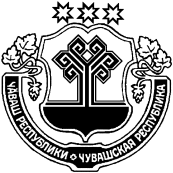 ХĔРЛĔ ЧУТАЙ РАЙОНĔХУСАНУШКĂНЬ ЯЛ ПОСЕЛЕНИЙĚН ДЕПУТАТСЕН ПУХĂВĚ ЧУВАШСКАЯ РЕСПУБЛИКА КРАСНОЧЕТАЙСКИЙ РАЙОНСОБРАНИЕ ДЕПУТАТОВ ХОЗАНКИНСКОГО СЕЛЬСКОГО ПОСЕЛЕНИЯ ЙЫШĂНУ _________________Хусанушкёнь ялĕРЕШЕНИЕ___________________д. ХозанкиноО внесении изменений в решение Собрания депутатов Хозанкинского сельского поселения от 15.08.2017 № 4 «Об утверждении Правил благоустройства территории населенных пунктов Хозанкинского сельского поселения Красночетайского района Чувашской Республики»